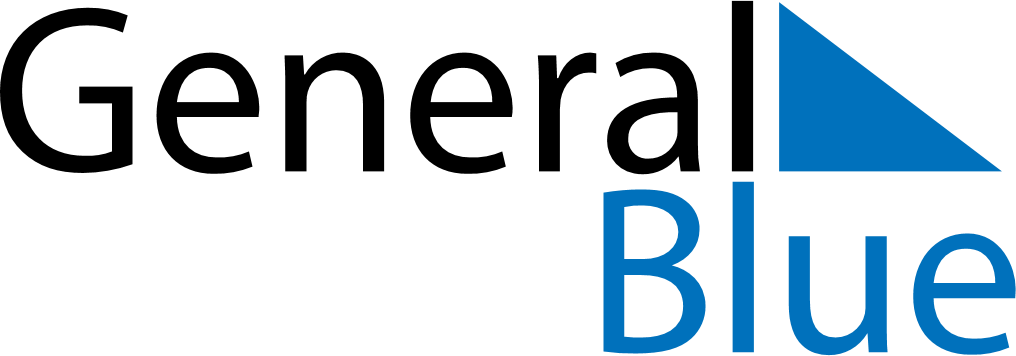 November 1841November 1841November 1841November 1841November 1841SundayMondayTuesdayWednesdayThursdayFridaySaturday123456789101112131415161718192021222324252627282930